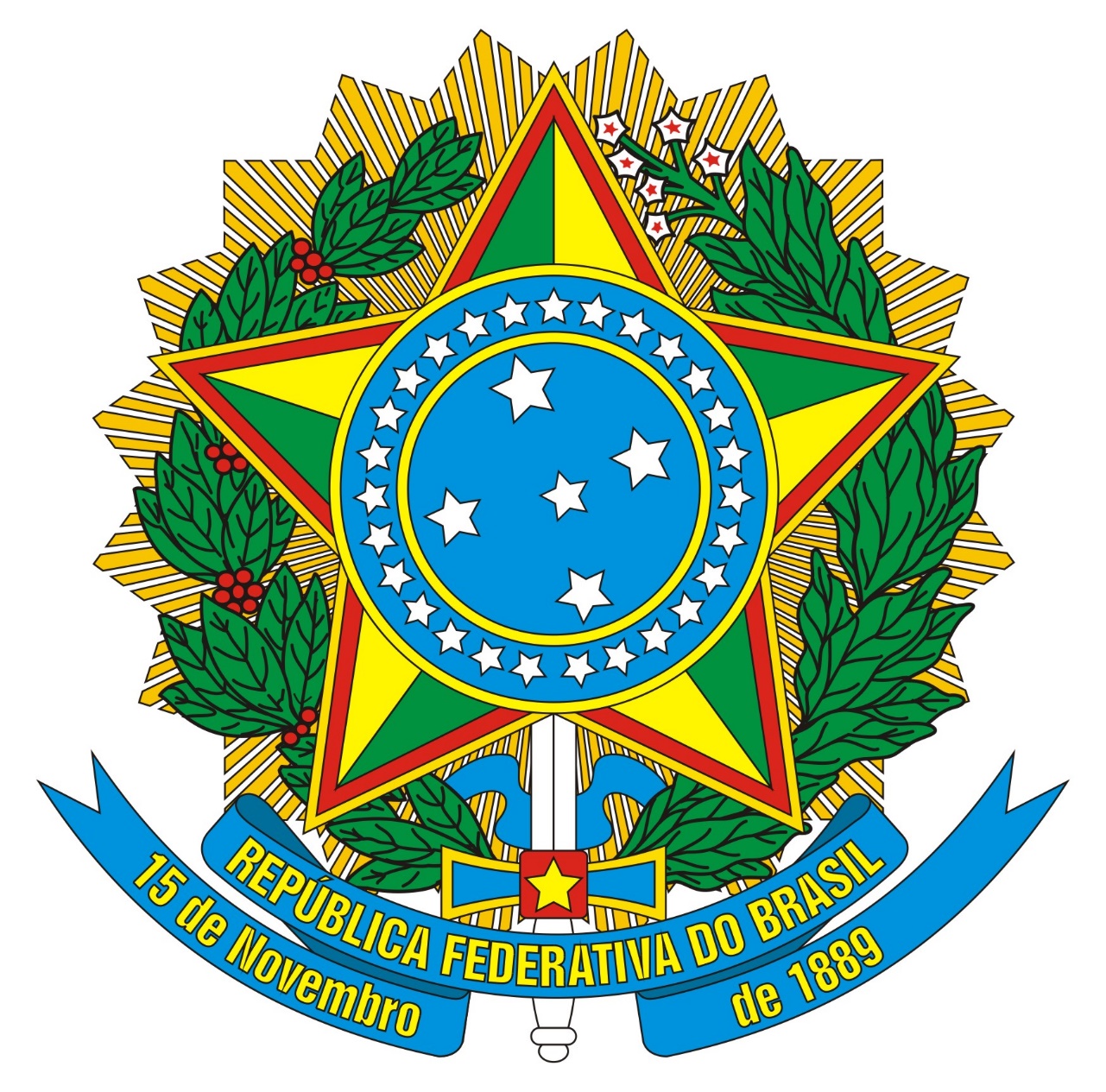 SERVIÇO PÚBLICO FEDERALMINISTÉRIO DA EDUCAÇÃOUNIVERSIDADE FEDERAL DE PERNAMBUCO – UFPE Recife,18 de junho de 2020.Nota explicativa: Esse modelo é apenas sugestivo, para facilitar a elaboração do Parecer técnico, ficando a cargo do Técnico que será responsável pelo Parecer segui-lo ou não. Deverão ser preenchidos os espaços em vermelho e após preenchidos manter todo o texto na cor preta. O modelo geral desse parecer aplica-se em situações onde empresas que ofereçam menor preço não atendam as características da solicitação, devendo ser explicadas tecnicamente porque o produto não atende aos requisitos tornando a empresa desclassificada. Caso a empresa escolhida seja a empresa que atende aos requisitos e também possui o menor preço, manter apenas o texto final desse Parecer para a 3° COLOCADA. Retirar essas informações da Nota explicativa, após conclusão do documento.PARECER TÉCNICO DO PROCESSO 23076.XXXXXX/2020-XXEu, XXXXXXXXXXXX, SIAPE: XXXXXXX, Professora do Departamento de XXXXXXX, da Universidade Federal de Pernambuco, no que concerne a aquisição XXXXXXXXXXXXX, requisitados pelo XXXXXXXXXXXX, conforme documento de formalização da Demanda anexo ao processo supracitado, julgo: (CNPJ: XXXXXXXXXXXXX – NOME DA EMPRESA - 1° COLOCADA)A proposta fornecida pela empresa XXXXXXXXXXXXXXX não está de acordo com as especificações solicitadas no edital, tendo sido identificada as seguintes inconformidades do material ofertado :XXXXXXXXXXXXXXXXXXXXX;XXXXXXXXXXXXXXXXXXXXX;XXXXXXXXXXXXXXXXXXXXX...CONSIDERO, PORTANTO A PROPOSTA DA (Nome da empresa 1 colocada)   INCOMPATÍVEL COM OS REQUISITOS MÍNIMOS EXIGIDOS, DEVENDO A PROPOSTA SER DESCLASSIFICADA. CNPJ:XXXXXXXXXXXXX– NOME DA EMPRESA - 2° COLOCADA) A proposta fornecida pela empresa XXXXXXXXXXXXXXXX não está de acordo com as especificações solicitadas, tendo sido identificada as seguintes inconformidades do material ofertado com as especificações solicitadas:XXXXXXXXXXXXXXXXXXX;XXXXXXXXXXXXXXXXXXX;XXXXXXXXXXXXXXXXXXX...CONSIDERO, PORTANTO A PROPOSTA DA EMPRESA (NOME DA EMPRESA 2 COLOCADA) INCOMPATÍVEL COM OS REQUISITOS MÍNIMOS EXIGIDOS, DEVENDO A PROPOSTA SER DESCLASSIFICADA. CNPJ: XXXXXXXXXXXXXX – NOME DA EMPRESA - 3° COLOCADA.Foi analisada a proposta fornecida pela empresa tendo sido a NOME DA EMPRESA QUE ATENDEU À SOLICITAÇÃO identificada total conformidade do material ofertado com as especificações solicitadas. CONSIDERO QUE A PROPOSTA ATENDE AS ESPECIFICAÇÕES EXIGIDAS PELA SOLICITAÇÃO, DEVENDO, PORTANTO, SER ACEITA.  ___________________________Nome do Professor ou servidor responsávelCargoSetor